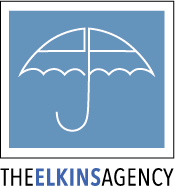 The Cordele Firm 5815 Live Oak Pkwy, #A, Norcross, GA 30093							February 10, 2022Mr. Rolle,In life there are many stressful situations.  One of the most stressful is being involved in a car accident.  You and your family have been hit by someone else.  You are scrambling to make sure that you and your family are okay.  All of you are taken to the hospital with injuries, your vehicle is totaled, and you’re just overall very worried.  What next?  What happens?  Who was at fault?  How will I pay for all of this?? All these things are running through your mind.  All of this happened to one of my closest friends.  He called me from the hospital to tell me what happened.  He had been hit by someone else and it was their fault.  He had a broken nose and other injuries.  He didn’t know what to do next.  I told him the first thing he should do is call my friend, Cordele Rolle.  I told him that he should not accept any settlement offer without consulting with Cordele first.  I am so thankful that he did.  Cordele was able to put his mind at ease.  Maybe it’s the way that he talks and the knowledge that he has that calmed my friend.  After a few months of going back and forth with the insurance companies, Cordele was able to get a large settlement for my friend and his family.  I can’t thank you enough for guiding my friend through a very difficult time for him and his family.Sincerely,Beau Elkins